EpliÝmsar tegundir af eplumAlice	Ananasrenette	Belle de Boskoop	Cox PomonaDiscovery	Fuji	Gala	Golden DeliciousGranny Smith	James Grieve	Jonagold	LoboMcIntosh	Pink Lady	Red Delicious	SummerredNokkur algeng afbrigði af eplumGolden Delicious	Golden Delicious er gott til að borða hrátt eða til að nota í bakstur. Meðalstórt, gult epli, sætt og safaríkt, geymist vel. Hentar vel í alla matargerð.	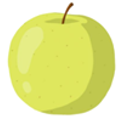 Jonagold	Jonagold epli eru blendingur af rauðu Jonatan epli og Golden Del epli. Eplin eru sætsúr á bragðið og henta vel í bakstur og í salöt. Þau eru einnig góð milli mála.	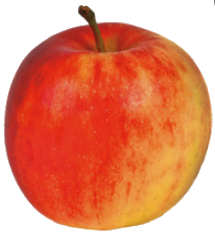 Pink Lady	Pink Lady eplin eru sérlega falleg epli og gefa sætt bragð og þægilega áferð. Ferskleikinn í eplunum gera þau einstaklega góð í bakstur og salöt.	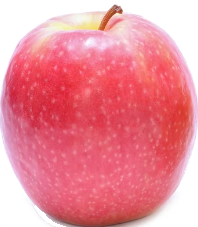 Red Delicious	Red Delicious er eplið sem kemur upp í hugann þegar maður sér fyrir sér epli, stórt, ávalt, rautt og glansandi, milt og safaríkt. Hentar betur ferskt en í bakstur.	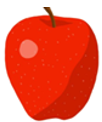 MyndayfirlitTöfluyfirlitHeimildEpli. (2021, 17. janúar). Wikipedia, Frjálsa alfræðiritið. //is.wikipedia.org/w/index.php?title=Epli&oldid=1702358